CLASS: LKG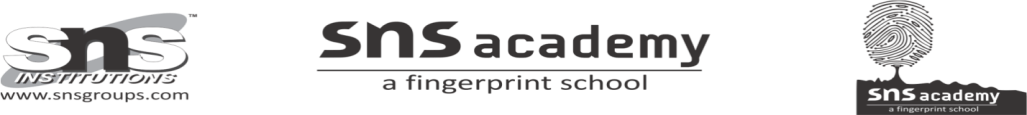 SUBJECT: ENVIRONMENTAL STUDIESMYSELF(Learning through activity: PALM PRINT – Children learns that each palm print is special ,unique and different from that of another person)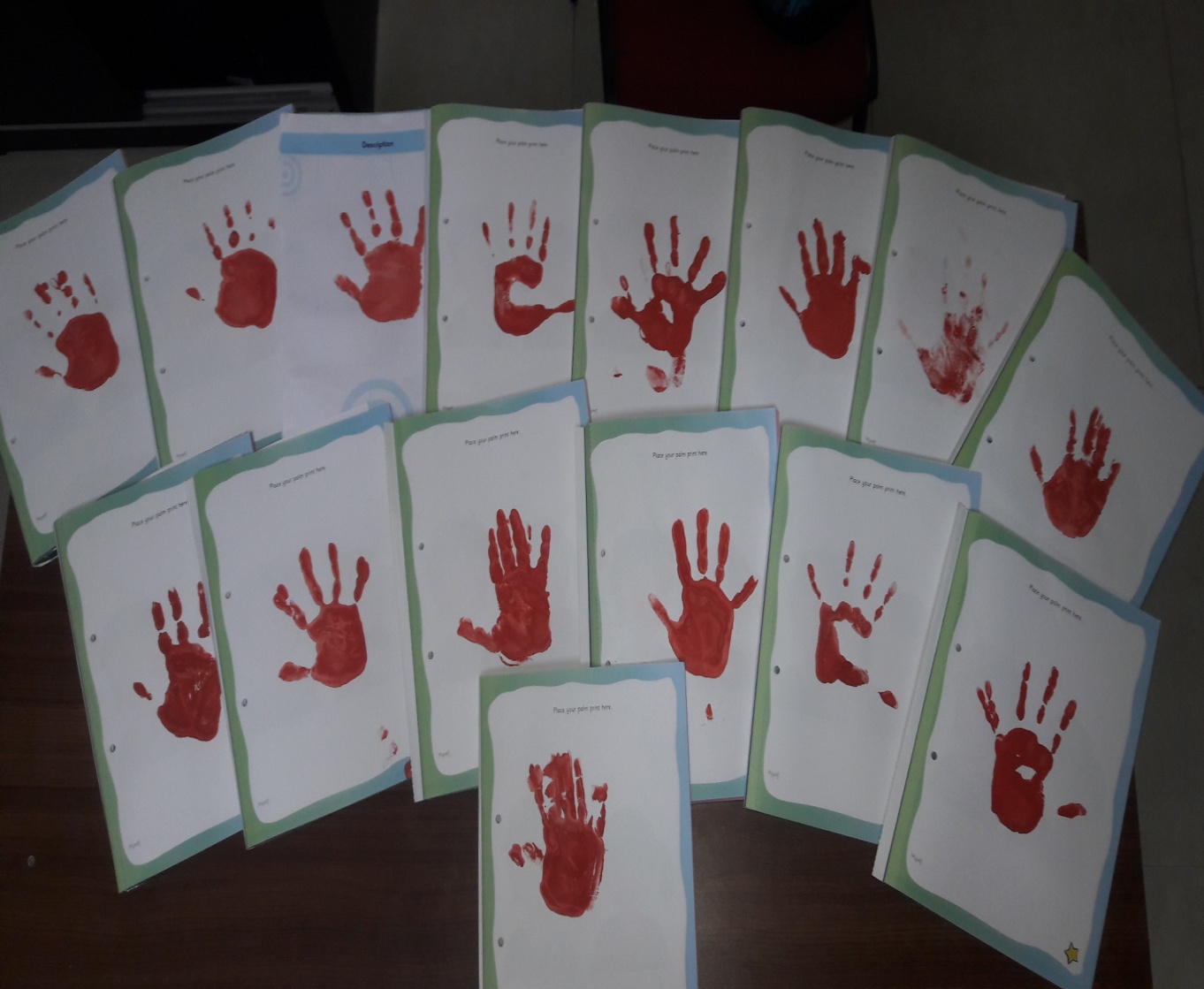 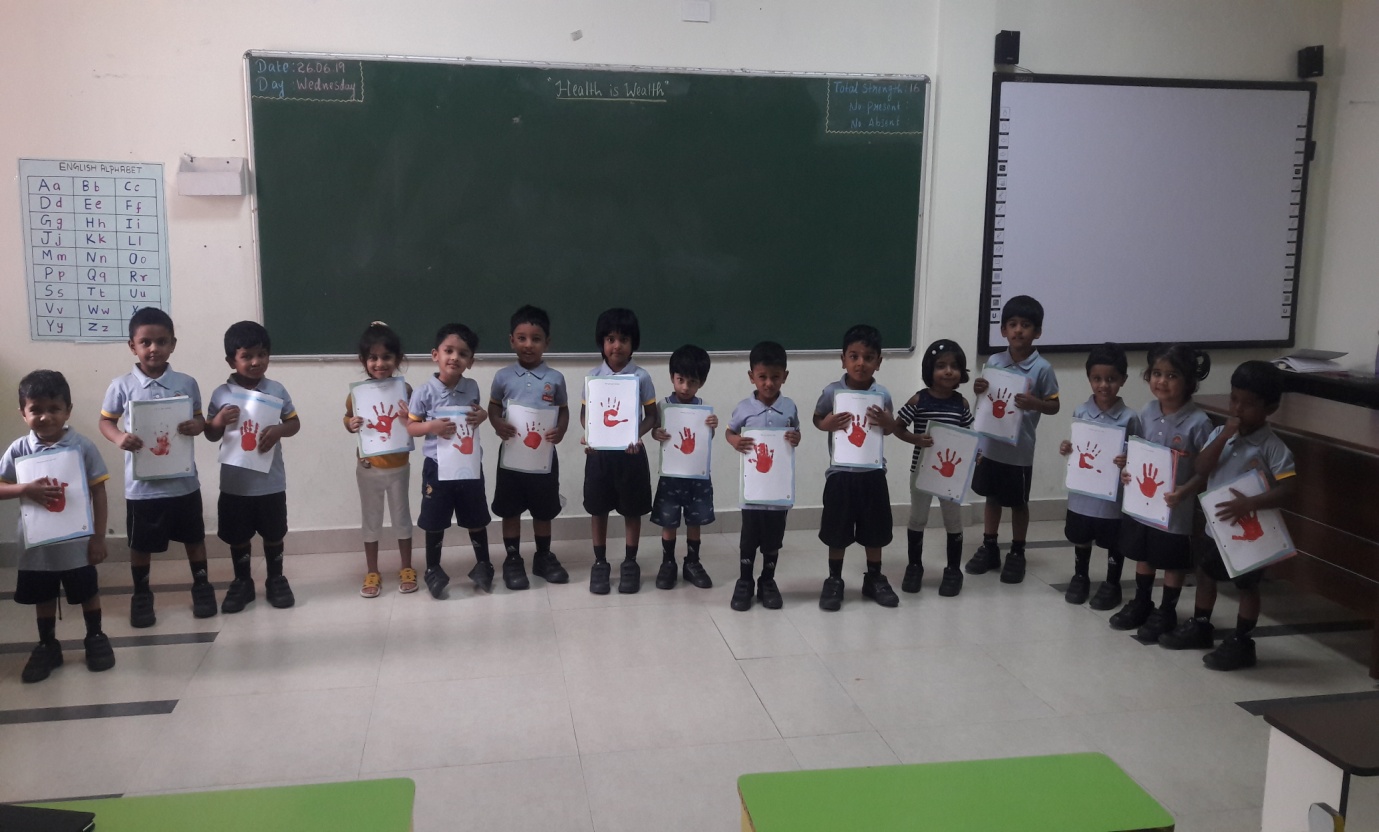 